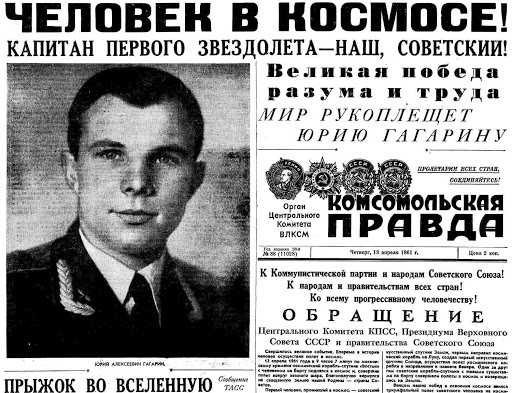 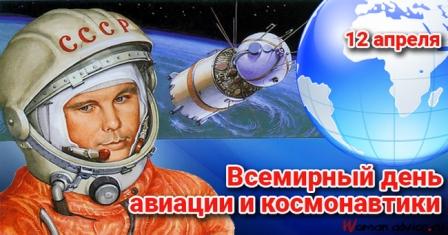 День космонавтики – праздник, отмечаемый в России 12 апреля, установленный в ознаменование первого полёта человека в космос. Этот праздник установлен указом Президиума Верховного Совета СССР от 9 апреля 1962 года.В этот же день отмечается Всемирный день авиации и космонавтики согласно протоколу (п. 17) 61-й Генеральной конференции Международной авиационной федерации, состоявшейся в ноябре 1968 года, и решению Совета Международной авиационной федерации, принятому 30 апреля 1969 года по представлению Федерации авиационного спорта СССР.В Российской Федерации День космонавтики отмечается в соответствии со статьёй 1.1. Федерального закона от 13 марта 1995 года № 32-ФЗ «О днях воинской славы и памятных датах России».7 апреля 2011 года на специальном пленарном заседании Генеральной Ассамблеи ООН была принята резолюция, официально провозгласившая 12 апреля Международным днём полёта человека в космос. Соавторами резолюции стали более чем 60 государств.С 2016 года Гагаринский урок «Космос – это мы» включен Министерством образования и науки Российской Федерации в Календарь образовательных событий и рекомендован к проведению в общеобразовательных организациях. Основными целями мероприятий, посвященных освоению космоса, являются профориентация школьников к продолжению образования по естественно-научному и инженерному профилям; изменение отношения к своей планете, экологическое воспитание подрастающего поколения; воспитание патриотизма, уважения к достижениям нашей Родины.Фильмы, рекомендуемые к просмотру для учащихся 1-11 классов:«Мы первые!» 04:00 мин.  https://www.youtube.com/watch?v=6v0RMHU9J2A«Юрий Гагарин» 08:38 мин. https://www.youtube.com/watch?v=Ds44_CkfCW4«Космонавт Валентина Терешкова» 05:02 мин. https://www.youtube.com/watch?v=hasjSZqmqvQ«Буран: полет в будущее» 08:39 мин. Фильм к 25-летию программы «Буран». https://www.youtube.com/watch?v=inPXDmqiM3s«Международная космическая станция» 12:14 мин. https://www.youtube.com/watch?v=rkt_ZWsOYmQВидеозапись урока в прямом эфире: https://www.youtube.com/watch?v=UKCDO7Cr9y4Информационно-справочные материалы: https://kosmo-museum.ru